Одевание как воспитание. Одевание маленького ребенка.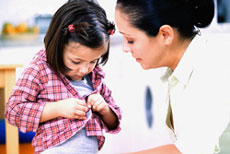 Вы будете тратить много времени на одевание маленького ребенка. Процедура значительно облегчится, если вам не нужно будет сражаться с ребенком на каждом этапе. Вот советы, которые помогут вам преуспеть в этом занятии, к вашей радости и к радости ребенка.Продумайте гардероб ребенка. Прежде чем покупать одежду для ребенка, оденьте его мысленно. Выберите одежду, которую легко надевать, с минимумом пуговиц и кнопок. Горловина у свитеров, маек и т.д. должна быть широкой, хорошо тянущейся - такой, чтобы не застревала на нежных ушках ребенка. Желательно выбирать то, что легко надеть и снять.Пусть у ребенка закрепятся приятные воспоминания об одевании. Поведение ребенка при смене пеленок и памперсов предопределяет характер его поведения при одевании. Большинство детей, которым нравится процесс одевания, могут участвовать в нем в годовалом возрасте, способны сами частично одеться в два с половиной и полностью одеваются самостоятельно в четыре года.Одевая - обучайте. Для того чтобы добиться от ребенка взаимодействия при одевании, прежде всего установите с ним контакт на уровне глаз: одевайте ребенка на кровати, на сменном столике или, что надежнее всего, стоя на коленях на полу. Смотрите на малыша, разговаривайте с ним и напевайте. Можно затеять игру-одевание: " Мы обули правую ножку. Мы обули левую ножку. А теперь покачали-поболтали ножками".Игра в нахождение частей тела - давно проверенный способ занять мешающие вам ручонки: "А где мамин нос? Ну-ка покажи!" Развлекайте ребенка, призвав на помощь все свое актерское мастерство, и в молниеносном темпе одевайте его. Порой прием отвлечения внимания дает хорошие результаты: держите в спецрезерве игрушки для двухлетнего ребенка. Маленького ребенка поставьте у окна ( а не на подокойник) - пусть он рассматривает вид и людей за окном в то время, как вы одеваете его.Напевайте песенку про то, что за чем надо надевать. "Сначала наденем наши трусики с майкой, трусики с майкой, трусики с майкой..." Поясняйте свои действия: "Где твоя маечка?" "Потом мы наденем носочки..." Называйте предметы одежды и показывайте, как их надо надевать. Если ваш 2- 3 летний ребенок противится одеванию, воспользуйтесь отличительной особенностью этой возрастной ступени - тягой ребенка к фантазии. Выберите для инсценировки героев, симпатичных и вам, и ребенку. И будем говорить о том, как  Зайка одевается, потому что он отправляется на поиски веселых приключений и ему надо прежде надеть штанишки".Когда ходунок понимает, что вы хотите одеть его, у него появляется случай устроить вам игру - игру в догонялки. Если вы располагаете временем, откликнитесь на затею ребенка; пусть эта беготня сопровождается непрерывным смехом и щекоткой, которой вы отплатите пойманному ребенку за его сопротивление. Если же времени у вас нет или нет настроения, предложите ребенку взамен другую игру - "ку-ку". Спрячьте лицо за детской майкой и подглядывайте в горловину за ним. Он подойдет и захочет взглянуть на ваше прячущееся лицо. С торжествующим "ку-ку!" накидывайте майку ему на голову и быстро натягивайте. Затем предложите ребенку сыграть "в прятки" с его ручками и ножками. Двухлетний ребенок наверняка сам потребует: "Я хочу играть "ку-ку".Покажите пример в одевании. Разложите одежду ребенка рядом со своей и надевайте ее вместе, предмет за предметом. Это подстегнет вяло одевающегося ребенка. Объявите "соревнование" - кто первым быстрее полностью оденется. Вскоре ваш неумейка будет ловко справляться с одеждой. Приучающемуся самостоятельно одеваться ребенку (возраст - три-четыре года) на первых порах требуется ваша помощь. "Ты наденешь рубашку, а я ее застегну".Согласитесь на несочетаемую одежду. Помните, ребенок между двумя и пятью годами закрепляет определенные мыслеформы в мозгу, и он не примет замены. Маленькому ребенку не свойственно широко мыслить. Он не упрямится - просто он формируется в личность, формирует свое сильное "я".Ребенок хочет надеть оранжевую рубашку и фиолетовые штанишки? Позвольте ему это, даже если такое сочетание не в вашем вкусе. Или разложите перед ребенком три комбинации одежды, и пусть он выбирает. Это неважность - не стоит препираться. По словам одной матери, "ребенок, одевающийся самостоятельно, может ходить, в чем захочет". Разумеется, мать проследит за тем, чтобы в распоряжении ее сына была одежда по сезону.Да, бывают ситуации, когда родителям лучше знать... Вот история о том, как одной мудрой матери удалось добиться от сына, чтобы он оделся соответствующим образом. При этом она проявила уважение к его воле и не подорвала свой авторитет.Наш трехлетний сын обнаружил, что у него есть свое "хочу" и свое мнение. Мое стремление - укрепить его способность принимать решения. Когда наш ребенок проявляет свою волю и делает выбор, отличающийся от нашего, мы с мужем не видим в этом угрозу нашим авторитетам. Просто ему хочется чего-то другого, не того, что хочется нам. Наше дело - убеждать его. Например, как-то муж велел ребенку одеться. Сыну захотелось надеть новенький толстый свитер, который он получил в подарок на Рождество. На улице было около 27°С, мы шли с ребенком в залитый солнцем парк. Муж объяснил мальчику, что ему будет жарко, но Остин настаивал на том, что наденет свитер. После этапа убеждений муж сказал: "У меня есть идея. Давай возьмем свитер с собой, и если будет холодно, ты наденешь его". Остину идея очень понравилась. Его желание приняли во внимание, и ребенок взял свитер с собой. Мы положили его на скамейке - на случай резкого похолодания. В подобной ситуации муж мог бы просто сказать: "Нет, ты не наденешь свитер. Я тут решаю и знаю, что лучше для тебя. Ты не наденешь свитер в такой жаркий день". Вместо этого мы примирились с выбором Остина и пришли к соглашению, которое устроило обе стороны.Предоставляйте ребенку право выбора в магазине. К четырем годам дети уже обычно обращают внимание на то, как они одеты. Берите детей с собой в магазин и предоставляйте им возможность выбора, когда покупаете одежду для них.Источник: Уильям и Марта Сирс  "Воспитание ребенка от рождения до 10 лет".Успехов, Вам, уважаемые родители в воспитании детей !Педагог – психолог Вишнякова Т.П.